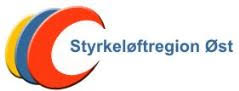 Styrkeløftregion ØstReferatStyremøte nr. 2020-02Tid	: 13 Juni.Sted	: Akershus (Viken) Idrettskrets, Strømsveien 80, 2010 Strømmen.Styrereferat nr. 2020-01 er godkjent via e-post.Til stede: Mina Svele, Vidar Tangen, Vegard Røysum, Geir Johansen, Runar Saxegård, Sofie Flyvholm Haug og Hege BerntsenIkke tilstede: Karen Hesthammer, Bjørn Andre Sutterud WestbyeAVSLUTTEDE SAKER12/18	Bør man skrive en kontrakt med klubber som er nystartet?07/19 	Klubblederkonferanse.13/19 	SPUVI ønsker å tilhøre vår region, og kommer for å planlegge veien videre.03/20	Tinget 2020 med strategiplan. Fra kl. 11 til 17, den 14. Mars.VEDTATT PÅ E-POST SIDEN FORRIGE STYREMØTESøknader om tilskudd til arrangementutstyr og stevneutstyr ble utdelt følgende: Frogner AK: 6000 krIL Kraftsport: 13.000 kr pluss 10.000 kr til arrangementutstyr.Askim SK: 3000 krBrumunddal AK: 3000 krLenja AK: 2000 krDa overskrider vi med 2000 kr til steveneutstyr og holder budsjettet til arrangementutstyr. Ansvarlig	: Vegard RøysumStatus		: AvsluttetVIDEREFØRTE SAKER01/20	ØKONOMIRapportering. Vi har ikke fått noen tildeling fra bingo i april. Det kan bli et halvering av bingomidler i år.Vi har fått lov til å overføre penger vi har fått til støtte ved å bruke de til neste år på det vi hadde planlagt, som dommerkurs, trener 1 del 2 og powerlifting live. Vi håper allikevel at vi får utført noe av det i år. Ansvarlig	: Vidar Tangen.
Status		: Videreføres.02/20	AKTIVITETER- Aktivitetsplan 2020, Ansvar Vegard Røysum.Orientering- Det vil bli en rekke kurs i år, som dommerkurs (ansvarlig Vidar) Powerlifting Live (ansvarlig Runar) trener 1 del 2, (ansvarlig Runar) ungdomssamlinger og klubbesøk (ansvarlig Karen) Dommerkurs og trenerkurs bør bli på vårparten, klubber vil bli kontaktet.Oppdatering: 2-3 oktober skal det være dommerkurs i Halden.Powerlifting live: Er forespeilet søndag den 4 okt i Halden.Trener 1 del 2: Forespeilet den 14. nov.RM: Er både IL Kraftsport og styret usikre på om det kan gjennomføres. Svar vil komme i løpet av en kort periode.- Regionstrenerordning, Ansvar Karen HesthammerNy regionstrener blir Amund Løvstad, politiattest er underveis og blir da godkjent fra og med 21 jan.Det vil bli bestilt klær til trenerne. Marius skal komme opp med datoer/måned til klubbesøk og samlinger.Oppdatering: - Dommeroppsett for 2021, Ansvar: Runar Saxegård?Orientering- … lager nye retningslinjer for dommere.-Stevner for regionen, Ansvar Geir JohansenOrientering-NM utstyrsfritt u/j/v i april som Oslo SK arrangerer- UTSATTNM Styrkeløft med utstyr i NM uka, Brumunddal AK og IL Kraftsport arrangerer. 26. Sept. I stedet for Juni.IL Kraftsport arrangerer RM Utstyrsfritt. UsikkertNM Styrkeløft utstyrsfritt, Askim SK. Skal etter planen gjennomføres.Ansvarlig	: VegardStatus		: Videreføres08/19 Innkjøp av utstyr- Vi forespør VM komite om felles rabattert innkjøp konkurranse utstyr til klubbene i regionen.Oppdatering:- Forespørsel er sendt til Morten Novum og det skal tas opp i juni 2019 i VM komiteen. Vi tar opp dette på møtet i Januar 2020. Svar fra Novum er at det vil bli en liten verdi for regionen og kjøpe brukt utstyr og som da ikke lenger omfattes for spillemidler til utstyr.Ansvarlig	: VidarStatus		: Avsluttet10/19	NM-uken 2020 og 2021-Brumunddal AK og ILK har et ønske om å kunne arrangere dette sammen i 2020 på Hamar i juni. Dette er med utstyr. Oppdatering: NM uka med styrkeløft er satt til September. 2021- Sarpsborg- med utstyr. - Vi mangler klubber som kan ta seg av NM uka 2021.- Blir sendt en forespørsel til Lenja AK om de er villig til å ta på seg NM uka 2021.Oppdatering: Lenja takket nei, men Askim har nå sagt ja.Ansvarlig	: VegardStatus		: Videreføres16/19	Webredaktør - Noen må inn for å ta webredaktør rollen.Sofie har sagt seg villig til å kunne være webredaktør og vil nå begynne å lære seg programmet og ha et møte eller to med Mina for å gjennomgå det.Ansvarlig	: VegardStatus		: AvsluttetNYE SAKER04/20	Arbeidsoppgaver i styret og hvem vil påta seg sekretær jobben fra mars 2021.	- Sofie blir webredaktør og Hege Berntsen påtar seg sekretær jobben når Mina går av	I Mars. Opplæring vil bli gitt.	- Hege Berntsen vil også få tilgang til regnskapsprogrammet, for det er viktig at tostykker i styret har tilgang.05/20	Vi trenger kandidater til valgkomiteen.Runar og Anita har fått i oppgave å finne noen i klubbene sine. NESTE MØTEDato for neste møte 	: 16. Sept kl: 18
Rom bestilles av	: Vegard RøysumAnsvarlig	: Vegard RøysumStatus		: Videreføres.